Схема расположения земельного участка (кадастровый номер 14:37:000401:1)(фрагмент публичной кадастровой карты)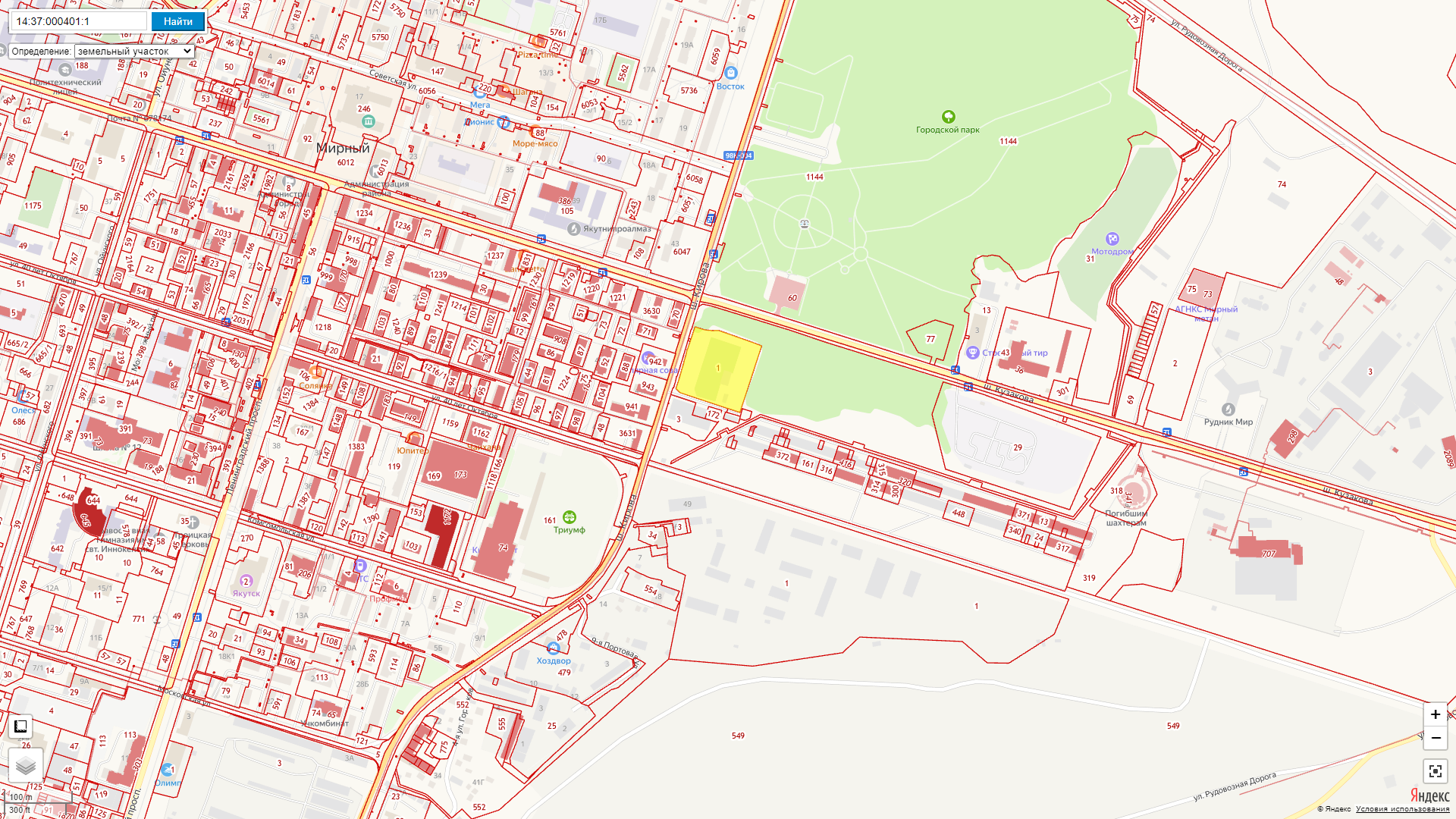 